Wayne County Chapter Church Notes November 2022November 5-6: Right to Life – LIFESPAN    		VOTE NO ON PROPOSAL 3Spread the truth about Proposal 3 as much as humanly possible between now and Tuesday! Proposal 3 denies the inalienable, God-given right to life of an entire class of human beings. Proposal 3 is extreme and evil. If passed, Proposal 3 will:-Invalidate 41+ laws which existed legally under Roe v. Wade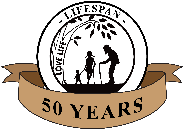 -Allow unlimited, unregulated abortions for all 9 months for any reason-End parental consent laws for their children to acquire abortions or sex transition treatments-Grant human traffickers, rapists, & groomers immunity for forcing abortions on abused minors-End the right of health care professionals to conscientiously object to participating in abortions-Prevent authorities from holding abortionists accountable for medical negligence-End prohibitions on taxpayer funding of abortion-Make Michigan a destination for abortion tourism in the MidwestNovember 12-13: Right to Life – LIFESPAN 		Next Mission: Build a Culture of LifeAt time of publishing, we do not know the election results, but pray that we just witnessed the resounding defeat of Proposal 3. Either way, the next mission for pro-lifers is to build a Culture of Life through two means: education and supporting problem pregnancy centers. Continue to support LIFESPAN as we seek to educate people about the biological realities of life in the womb and moral necessity to protect the least of our brothers and sisters. Step up even more to provide for mothers and babies in material need through problem pregnancy centers and programs such as WeeCare. We have it fully within our power to make abortion unthinkable for any legitimate material need in 21st Century America. Visit our website http://milifespan.org/. November 19-20: Right to Life – LIFESPAN   	          2022 Christmas Cards are Now AvailableFor the 2022 Christmas Card fundraiser, LIFESPAN offers two stunningly beautiful new Christmas cards in a large and small size. Many member churches already participate in Christmas Card sales and new churches are always welcome to participate. We also offer walk-in sales to individuals and even out-of-state deliveries. Call the Wayne Chapter Office at 734-422-6230 or e-mail wcdr@rtl-lifespan.org to order cards for yourself or to order on a consignment basis for your church community.November 26-27: Right to Life – LIFESPAN   		Happy ThanksgivingThis year, we give thanks most especially for the considerable number of you who sacrificed immense time and treasure over the past months to do everything within your power to see Proposal 3 defeated and the right to life upheld in Michigan. Free from any hyperbole, you are truly Pro-Life Heroes whose courage, dedication, and love will not be forgotten. Know for certain all of you will be blessed by God for your efforts! Let us all give to God glory and thanks for all the gifts that He continually bestows on each one of us. As Detroit’s own Blessed Solanus Casey said, “Gratitude is the first sign of a thinking, rational creature.”